Преподаватель  Лелаус Е.Ф  Первый курс дата 07.04.2020г.  Профессия  Сварщик группа № 1-5 БФ Раздел Основы электродинамики Выполнить в тетради.  Ответы прислать по  Viber: 89029520758                                    Контрольная работа №5   1.Металлическое тело, продольное сечение которого показано на рисунке, поместили в однородное электрическое поле напряжённостью . Под действием этого поля концентрация свободных электронов на поверхности тела станет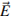 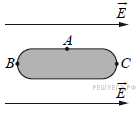 2. Два неподвижных точечных электрических заряда действуют друг на друга с силами, равными по модулю 9 мкН. Каким станет модуль сил взаимодействия между зарядами, если, не меняя расстояние между ними, увеличить модуль каждого из них в 3 раза?3. Две частицы, имеющие отношение зарядов q2/q1 = 2 и масс m2/m1 = 4, движутся в однородном электрическом поле. Начальная скорость у обеих частиц равна нулю. Определите отношение кинетических энергий этих частиц w2/w1 в один и тот же момент времени после начала движения.  4. Положительный заряд перемещается в однородном электростатическом поле из точки 1 в точку 2 по разным траекториям.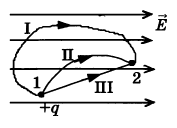    Сравнить  работу сил электростатического поля по траекториям.5.В воздухе диэлектрическая проницаемость равна 1 на расстоянии друг от друга укреплены два точечных заряженных тела с зарядами +Q  и + 4Q соответственно. Где нужно поместить заряд – Q, чтобы он находился в равновесии?6. Незаряженное металлическое тело внесли в однородное электростатическое поле, а затем разделили на части А и В (см. рисунок). Какими электрическими зарядами обладают эти части после разделения?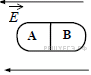 7. Две частицы, имеющие отношение зарядов q2/q1 = 4 и масс m2/m1 = 4, движутся в однородном электрическом поле. Начальная скорость у обеих частиц равна нулю. Определите отношение кинетических энергий этих частиц w2/w1 в один и тот же момент времени после начала движения.  8. В каждой вершине квадрата находятся положительные заряды равные 10-7 Кл каждый. Определите, какой положительный заряд надо поместить в центр квадрата, чтобы система находилась в равновесии.                                     9. Полый шарик массой m = 0,4 г с зарядом q = 8 нКл движется в однородном горизонтальном электрическом поле из состояния покоя. Траектория шарика образует с вертикалью угол α = 45°. Чему равен модуль напряжённости электрического поля Е